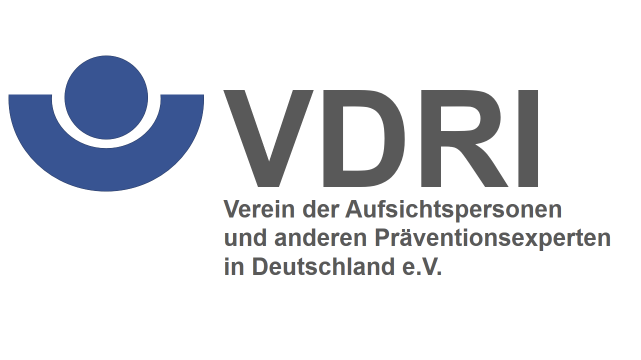 Absender/Mail (in Druckbuchstaben)------------------------------------------------------------------------------------------------------------------------------------------------ -----------------------------------------------An den Vorsitzenden des VDRIChristoph PreußeIn den Weingärten 1655276 Oppenheimchristoph.preusse@vdri.deAnmeldung zur Mitgliederversammlung am 016.02.2022An der Mitgliederversammlung am 16.02.2022 von 15:00 bis 17:00 Uhr in Mainz(   )   nehme ich nicht teil.(   ) nehme ich nicht teil. Schicke Ihnen aber eine gesonderte Vertretungsvollmacht.(    ) nehme ich persönlich teil. (   ) nehme ich virtuell teil.Die Einlasskarte bzw. den Zugangscode für das Videokonferenztool schicken Sie bitte an folgende Mail-Adresse ………………………………………………………………….Mit freundlichen GrüßenOrt, Datum ……………………………………………………………Unterschrift des Mitgliedes